С О Д Е Р Ж А Н И ЕПостановления администрации Тейковского муниципального района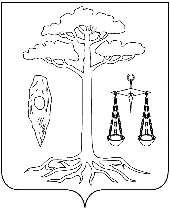 АДМИНИСТРАЦИЯ ТЕЙКОВСКОГО МУНИЦИПАЛЬНОГО РАЙОНАИВАНОВСКОЙ ОБЛАСТИП О С Т А Н О В Л Е Н И Еот   21.04.2016г.  №    61         г. ТейковоО внесении изменений в постановление администрации Тейковского муниципального района от 22.11.2013 года № 622 «Об утверждении муниципальной программы «Обеспечение доступным и комфортным жильем, объектами инженерной инфраструктуры и услугами жилищно-коммунального хозяйства населения Тейковского муниципального района» (в действующей редакции)В связи с увеличением средств из федерального и областного бюджетов на реализацию подпрограммы «Обеспечение жильем молодых семей в Тейковском муниципальном районе» муниципальной программы «Обеспечение доступным и комфортным жильем, объектами инженерной инфраструктуры и услугами жилищно-коммунального хозяйства населения Тейковского муниципального района» (в действующей редакции) в 2016 году, администрация Тейковского муниципального районапостановляет:   Внести в постановление администрации Тейковского муниципального района от 22.11.2013года № 622 «Об утверждении муниципальной программы «Обеспечение доступным и комфортным жильем, объектами инженерной инфраструктуры и услугами жилищно-коммунального хозяйства населения Тейковского муниципального района» (в действующей редакции) следующие изменения:  1. В приложение 1 к постановлению:1.1. В разделе «1. Паспорт муниципальной программы Тейковского муниципального района»: -по строке «Объем ресурсного обеспечения» Общий объем бюджетных ассигнований: на 2016год» цифры «40,0 тыс. руб.» заменить цифрами «986,66868 тыс. руб.»;- -по строке «Федеральный бюджет:  2016год» цифры «00,0 тыс. руб.» заменить цифрами «474,71432 тыс. руб.»; -по строке «бюджет Ивановской области: 2016год» цифры «00,0 тыс. руб.» заменить цифрами «471,95436 тыс. руб.». 1.2. В  таблице  4.  «Ресурсное обеспечение реализации Программы» раздела «4. Ресурсное обеспечение муниципальной программы Тейковского муниципального района»:  - по строке «Программа, всего» в графе «2016» цифры «40,0»  заменить цифрами «986,66868 »; - по строке «Бюджетные ассигнования» в графе «2016» цифры «40,0»  заменить цифрами «986,66868»;- по строке « - федеральный бюджет» в графе «2016» цифры «00,0»  заменить цифрами «474,71432»;- по строке « - бюджет Ивановской области» в графе «2016» цифры «00,0»  заменить цифрами «471,95436»;- в графе «Подпрограмма «Обеспечение жильем молодых семей в Тейковском муниципальном районе»:- по строке «Бюджетные ассигнования» в графе «2016» цифры «0»  заменить цифрами «946,66868»;- по строке « - федеральный бюджет» в графе «2016» цифры «0»  заменить цифрами «474,71432»;         -по строке «- бюджет  Ивановской области» в графе «2016»  цифры «0 » заменить цифрами «471,95436 тыс. руб.». 2. В приложении № 1 к муниципальной программе «Обеспечение доступным и комфортным жильем, объектами инженерной инфраструктуры и услугами жилищно-коммунального хозяйства населения Тейковского муниципального района»: 2.1. В разделе «1. Паспорт подпрограммы»:  -по строке «Объем ресурсного обеспечения подпрограммы» Общий объем бюджетных ассигнований:  2016год» цифры «0,0 тыс. рублей» заменить цифрами «946,66868 тыс. руб.»;-по строке «федеральный бюджет:  2016 год» цифры «0,0 тыс. рублей» заменить цифрами «474,71432 тыс. руб.»; -по строке «областной бюджет: 2016год» цифры «00,0 тыс. рублей» заменить цифрами «471,95436 тыс. руб.». 2.2. В таблице  2.  «Ресурсное обеспечение реализации подпрограммы» раздела «3. Мероприятия подпрограммы» :  - по строке «Подпрограмма, всего» в графе «2016» цифру «0»  заменить цифрами «946,66868 »; - по строке «бюджетные ассигнования» в графе «2016» цифру «0»  заменить цифрами «946,66868»;- по строке « - федеральный бюджет» в графе «2016» цифры «00,0»  заменить цифрами «474,71432»;- по строке « - областной бюджет» в графе «2016» цифры «00,0»  заменить цифрами «471,95436»;- в графе 1. Мероприятие Предоставление социальных выплат молодым семьям на приобретение (строительство) жилого помещения:- по строке «Бюджетные ассигнования» в графе «2016» цифру «0»  заменить цифрами «946,66868»;- по строке « - федеральный бюджет» в графе «2016» цифру «0»  заменить цифрами «474,71432»;         -по строке «- областной бюджет » в графе «2016»  цифру «0 » заменить цифрами «471,95436 тыс. руб.».Глава Тейковского муниципального района	   	          	                        С.А.Семенова 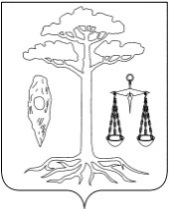 АДМИНИСТРАЦИЯТЕЙКОВСКОГО МУНИЦИПАЛЬНОГО РАЙОНАИВАНОВСКОЙ ОБЛАСТИ__________________________________________________П О С Т А Н О В Л Е Н И Еот  22.04.2016г.  №  62г. ТейковоО внесении изменений в постановление администрации Тейковского муниципального района № 629 от 28.11.2013 г. «Об утверждении муниципальной программы «Развитие образования Тейковского муниципального района» (в действующей редакции)	В соответствии со статьей 179 Бюджетного кодекса Российской Федерации, постановлением администрации Тейковского муниципального района от 01.10.2013 г. № 523 «Об утверждении порядка разработки, реализации и оценки эффективности муниципальных программ Тейковского муниципального района» администрация Тейковского муниципального районаПОСТАНОВЛЯЕТ:Внести в приложение к постановлению администрации Тейковского муниципального района № 629 от 28.11.2013 г. «Об утверждении муниципальной программы «Развитие образования Тейковского муниципального района» (в действующей редакции) следующие изменения: 1. Раздел «1. Паспорт муниципальной программы «Развитие образования Тейковского муниципального района» изложить в новой редакции согласно приложению 1.2. Таблицу 7. Ресурсное обеспечение реализации программы раздела «4. Ресурсное обеспечение муниципальной программы» изложить в новой редакции согласно приложению 2.3. В приложении 1 к муниципальной программе «Развитие образования Тейковского муниципального района»:- Раздел «1. Паспорт подпрограммы» изложить в новой редакции согласно приложению 3.- Раздел «5. Ресурсное обеспечение мероприятий подпрограммы «Развитие общего образования»  изложить в новой редакции согласно приложению 4.4. В приложении 4 к муниципальной программе «Развитие образования Тейковского муниципального района»:- Раздел «1. Паспорт подпрограммы» изложить в новой редакции согласно приложению 5.- Раздел «5. Ресурсное обеспечение подпрограммы «Реализация основных общеобразовательных программ» изложить в новой редакции согласно приложению 6.5. В приложении 6 к муниципальной программе «Развитие образования Тейковского муниципального района»:- Раздел «1. Паспорт подпрограммы» изложить в новой редакции согласно приложению 7.- Раздел «4. Ресурсное обеспечение подпрограммы «Реализация дополнительных общеобразовательных программ» изложить в новой редакции согласно приложению 8.Глава Тейковского муниципального района 				                   С.А.СеменоваПостановление администрации Тейковского муниципального района от   21.04.2016г.  №    61         О внесении изменений в постановление администрации Тейковского муниципального района от 22.11.2013 года № 622 «Об утверждении муниципальной программы «Обеспечение доступным и комфортным жильем, объектами инженерной инфраструктуры и услугами жилищно-коммунального хозяйства населения Тейковского муниципального района» (в действующей редакции)Постановление администрации Тейковского муниципального района от 22.04.2016г.  №  62О внесении изменений в постановление администрации Тейковского муниципального района № 629 от 28.11.2013 г. «Об утверждении муниципальной программы «Развитие образования Тейковского муниципального района» (в действующей редакции)